 Inspelningstillstånd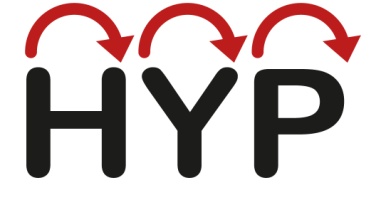 ____________________________ deltar på HYP-perioden  _______________.(Namnet på personen på inspelningen) Mig/ personen jag representerar, får filmas under HYP-perioden. Om filmer inspelade under HYP-perioden, deras uppspelning och förstörning har bestämts följande:Detta avtal har gjorts i två exemplar, ett till den som filmas och ett till HYP-inledaren. ___________________________ 	_______________________________________Ort och tid 			Namnunderskrift			________________________________________			NamnförtydligandeTilläggsinformation:HYP-inledarens namn och kontaktuppgifter: 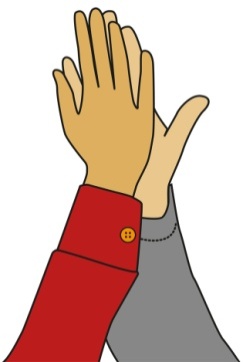 